        	Экскурсия в музей космонавтики      Самым  бесценным  сокровищем земли   являются люди, таланты, ею взращенные. Их трудом украшен мир, их гением проложена  дорога в будущее. Один  из  них – Юрий Васильевич  Кондратюк, имя которого навечно запечатлено на Луне.9 (21) июня 1897 года в г. Полтаве   в студенческой семье родился будущий  ученый, один из пионеров разработки основ космонавтики,  Юрий Васильевич Кондратюк.  Настоящее  его  имя А.И. Шаргей, по праву он находится  в одном ряду с именами таких выдающихся ученых, как К.Э. Циалковский, Н.И. Кибальчич, Ф.А. Цандер, С.П. Королев.
В 1925-1926 гг., Ю.В. Кондратюк работал на станции Крыловская СКЖД механиком на элеваторе. Этот период жизни в станице Октябрьской  был очень плодотворным в его научно-теоретической деятельности. Именно в эти годы он завершил работу над книгой «Завоевание межпланетных пространств», в которой    совершенно новым оригинальным методом вывел основные уравнения полета ракеты. Он рассчитал энергетически  выгодные  траектории космических полетов, занимался теорией многоступенчатых ракет, разрабатывал проблему создания промежуточных межпланетных заправочных баз-спутников, экономичной посадки ракет с использованием для торможения атмосферы.Кондратюк предложил полет к Луне и планетам с выходом на орбиту их искусственных спутников.Начавшаяся Великая Отечественная война прервала научную деятельность Ю.В. Кондратюка. Он погиб в начале 1942 года. Но память о нем не умерла, люди по достоинству оценили его труд. У нас в стране есть два музея  Ю.В. Кондратюка и мы гордимся тем, что один из них находится у нас,  в станице Октябрьской Крыловского района. Портреты этого человека сегодня можно увидеть в Государственном музее истории космонавтики. Его именем названы улицы в разных городах и поселках нашей Родины. Люди осуществили его мечту побывать на Луне. Один из кратеров на Луне носит его имя. Малая планета № 3084  названа в честь Ю.В. Кондратюка. Вот такой человек жил в нашем районе, в маленькой кубанской станице Октябрьской с 1925 по 1926 г.г.В  День  космонавтики получатели услуг Крыловского комплексного центра реабилитации инвалидов побывали в этом музее и очень благодарны за столь интересную экскурсию сотруднику музея  Томко Елене Валентиновне. Уже прощаясь, посетители музея не могли не выразить свой восторг от того, что увидели и услышали, ведь не у каждого есть такая возможность прикоснутся к хранящимся реликвиям столь выдающегося человека - Юрия Кондратюка, или Александра Шаргея, — советского ученого и изобретателя, биография которого так же таинственна, как космос.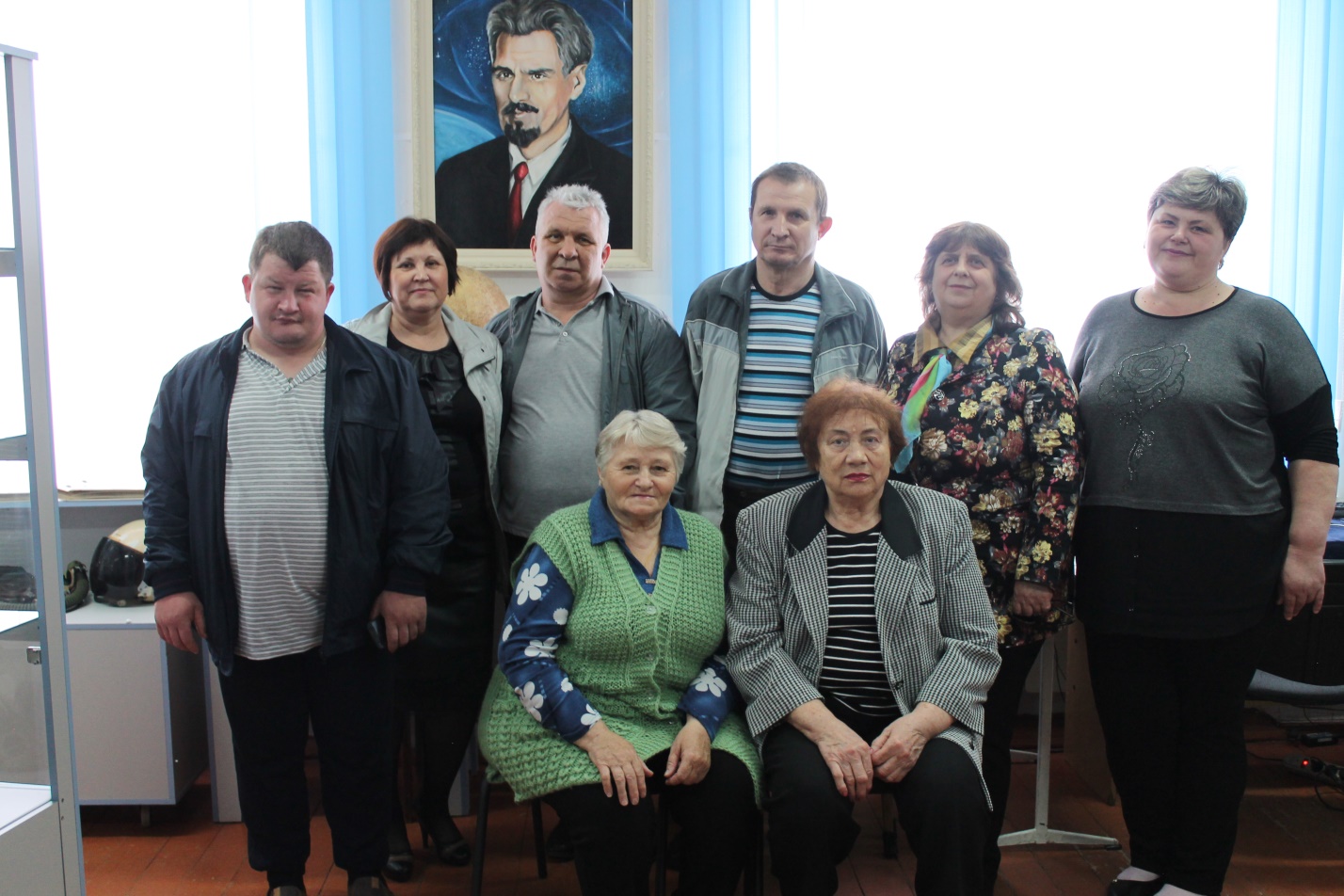 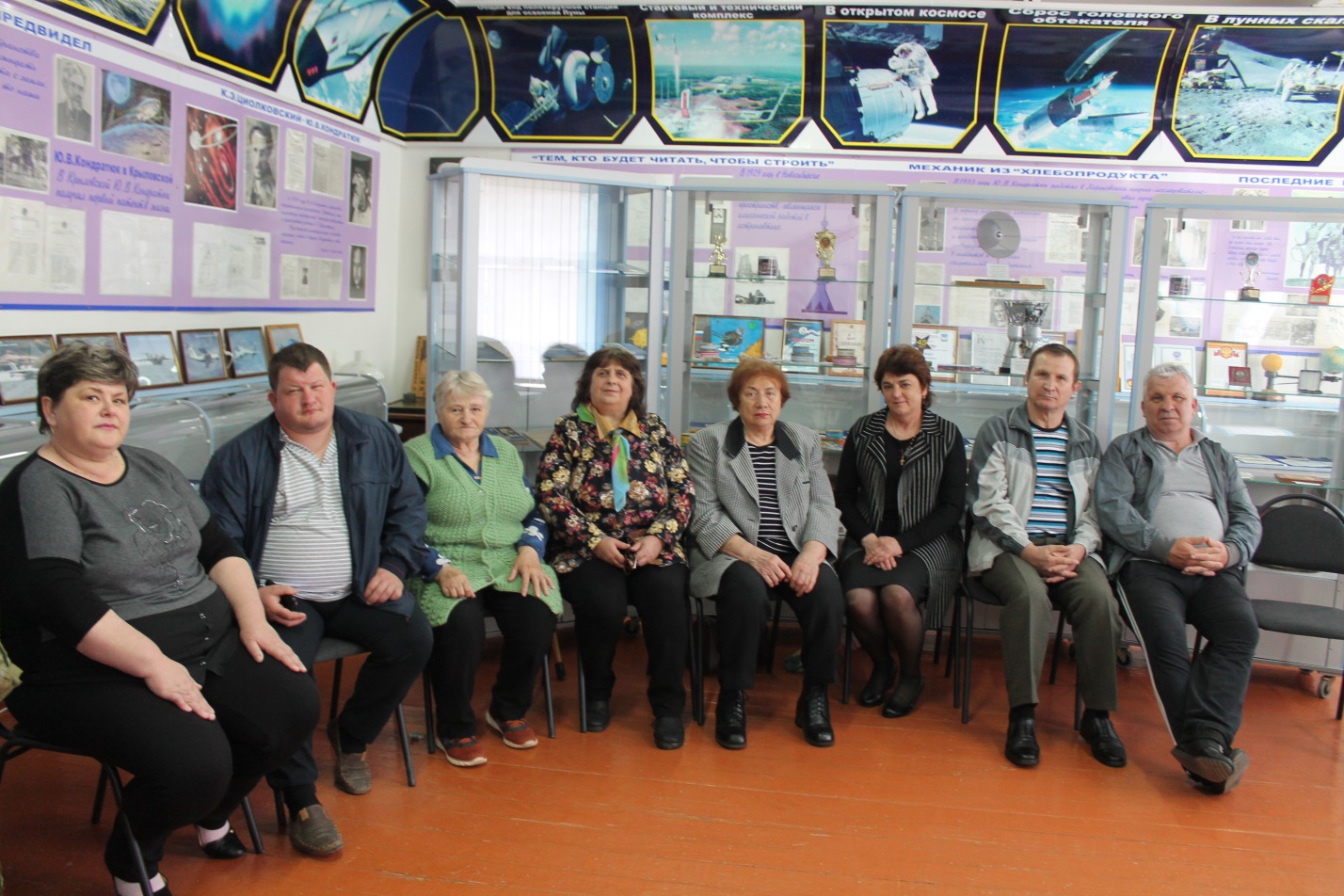 